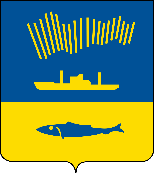 АДМИНИСТРАЦИЯ ГОРОДА МУРМАНСКАП О С Т А Н О В Л Е Н И Е                                                                                                         №  В соответствии с Жилищным кодексом Российской Федерации, Федеральным законом от 06.10.2003 № 131-ФЗ «Об общих принципах организации местного самоуправления в Российской Федерации», Федеральным законом от 26.12.2008 № 294-ФЗ «О защите прав юридических лиц и индивидуальных предпринимателей при осуществлении государственного контроля (надзора) и муниципального контроля», Законом Мурманской области от 18.12.2012 № 1553-01-ЗМО «О муниципальном жилищном контроле и взаимодействии органов муниципального жилищного контроля с органом государственного жилищного надзора Мурманской области», постановлением Правительства Мурманской области от 19.03.2012  № 112-ПП «О порядке разработки и утверждения административных регламентов исполнения функций по осуществлению муниципального контроля», Уставом муниципального образования город Мурманск                                п о с т а н о в л я ю: 1. Внести в приложение к постановлению администрации города Мурманска от 29.04.2013 № 928 «Об утверждении административного регламента исполнения муниципальной функции «Осуществление муниципального жилищного контроля на территории муниципального образования город Мурманск» (в ред. постановлений от 21.11.2014 № 3862,                   от 10.12.2014 № 4068, от 12.05.2015 № 1206, от 12.11.2015 № 3116,                               от 01.04.2016 № 817, от 03.06.2016 № 1580, от 17.10.2016 № 3108, от 22.06.2017           № 1988, от 12.02.2019 № 486, от 16.07.2019 № 2375, от 21.11.2019 № 3902) (далее – постановление) следующие изменения:- подпункт 1) пункта 3.2.3 подраздела 3.2. раздела 3 изложить в новой редакции:«1) начала осуществления товариществом собственников жилья, жилищным, жилищно-строительным кооперативом или иным специализированным потребительским кооперативом деятельности по управлению многоквартирными домами в соответствии с представленным в орган государственного жилищного надзора уведомлением о начале осуществления указанной деятельности».2. Отделу информационно-технического обеспечения и защиты информации администрации города Мурманска (Кузьмин А.Н.) организовать размещение настоящего постановления на официальном сайте администрации города Мурманска в сети Интернет.3. Редакции газеты «Вечерний Мурманск» (Хабаров В.А.) опубликовать настоящее постановление.4. Настоящее постановление вступает в силу со дня официального опубликования. 5. Контроль за выполнением настоящего постановления возложить на заместителя главы администрации города Мурманска Доцник В.А.Главы администрации города Мурманска                                      Е.В. Никора